10. Februar 2023AntragLinksabbiegen legalisieren von Niederräder Ufer in Mainfeldstraße Der Ortsbeirat 5 bittet den Magistrat, das Linksabbiegen von der Straße Niederräder Ufer stadteinwärts auf Höhe der KGS Niederrad in die Mainfeldstraße Richtung Rudervereine zu legalisieren. Dadurch sollen lange Umwege durch Niederrad verhindert werden.Begründung:Aktuell ist das Linksabbiegen vom Niederräder Ufer auf Höhe der KGS Niederrad in die Mainfeldstraße zu den Rudervereinen nicht erlaubt. Ein Legalisieren würde lange Umwege verhindern. Im weiteren Verlauf stadteinwärts ist das Linksabbiegen zu den Parkplätzen am Licht- und Luftbad erlaubt. Es ist nicht nachvollziehbar, warum dies an der genannten Stelle nicht ebenfalls möglich sein kann. 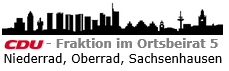 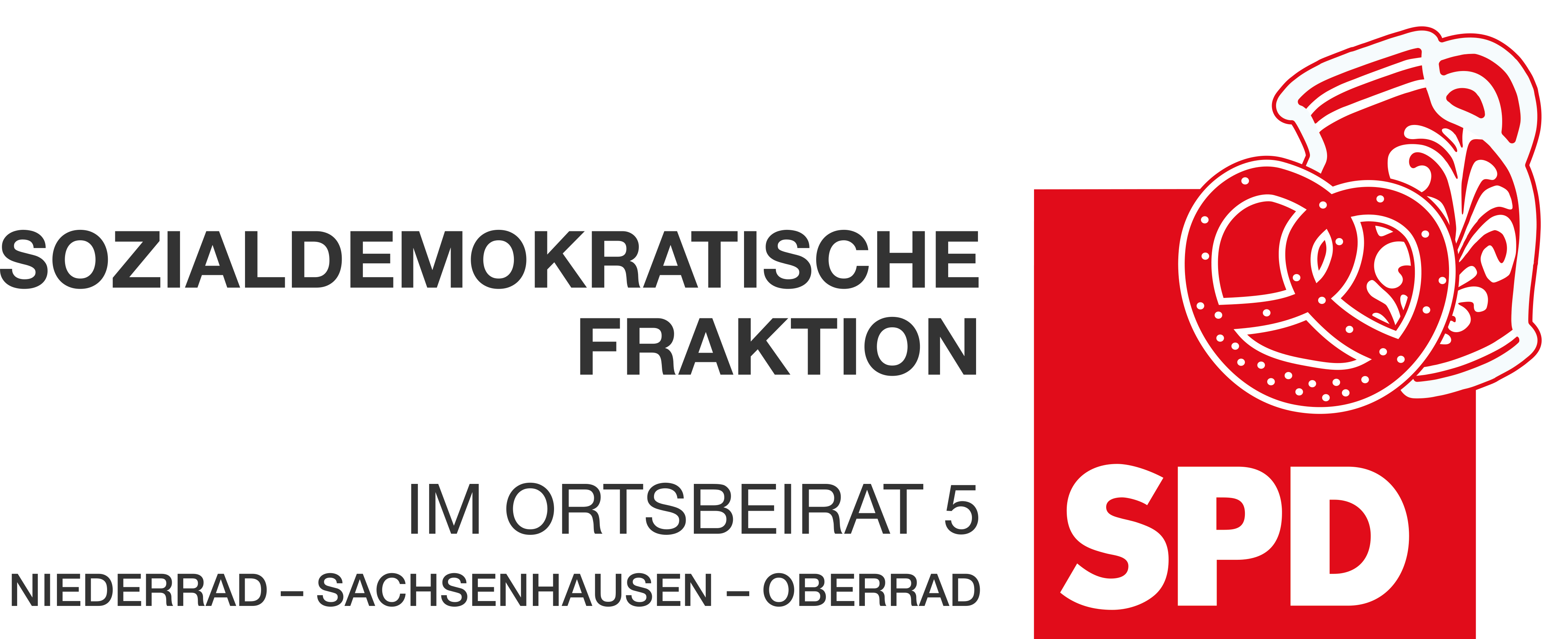 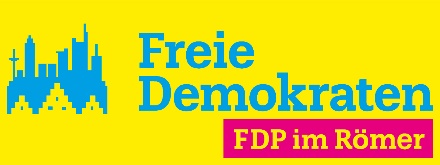 Andrea Müller-Wüst Dr. Jan BingerMartin-Benedikt SchäferDr. Uwe Schulz(Antragsteller)Dr. Jan BingerMartin-Benedikt SchäferDr. Uwe Schulz(Fraktionsvorsitzende)